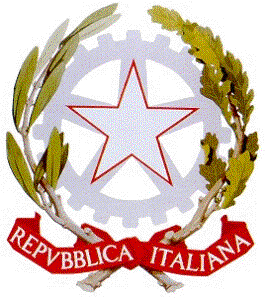 ISTITUTO COMPRENSIVO STATALE  “Leonardo da Vinci”Via Barone -  95045 MISTERBIANCO  (CT)CODICE MECCANOGRAFICO CTIC836004TEL. 095/7556931 – Fax 095/7556930E-mail  ctic836004@istruzione.it - WEB: www.icleonardodavincimisterbianco.itCircolare n. 25                                                                                                   Misterbianco,  07/11/2017Al Personale docenteAl Personale ATA SEDEOggetto: Indizione Assemblea Sindacale territoriale del 17/11/2017 indetta dall'Organizzazione sindacale Gilda-UnamsIn allegato si trasmette la nota della GILDA-UNAMS di cui all'oggetto.Tutto il personale che intende aderire deve presentare richiesta al Dirigente Scolastico entro le ore 12,00 del 10/11/2017 per consentire all'ufficio di segreteria di organizzare le operazioni.Il Dirigente ScolasticoDott.ssa Caterina Lo FaroManifesto:Oggetto: lndizione di Assemblea sindacale territoriale.La scrivente segreteria provinciale dell'Organizzazione sindacale rappresentativa Federazione Gilda-Unams, ai sensi dell'art. 8 del vigente CCNL e del C.I.R. sulle relazioni sindacali,INDICEPer VENERDI' 17 NOVEMBRE 2017, dalle ore 10,30 alle ore 13,30, e comunque nelle ultime tre ore di lezione, presso i locali del L.S. "G. GALILEI " DI CATANIA, via VESCOVO MAURIZIO, un'assemblea sindacale territoriale per tutto il personale delle scuole appartenenti agli ambiti 9 e 10 della provincia di Catania e al comune di Aci Castello ,con il seguente ordine del giorno:RINNOVO CONTRATTUALE:VOGLIAMO PIU' SOLDI NELLO STIPENDIO E IL MANTENIMENTO DEGLI SCATTI NO ALL'AUMENTO DELL'ORARIO DI SERVIZIONO ALLA BUROCRAZIA E AL LAVORO SOMMERSO !!!RINNOVO RAPPRESENTANZE SINDACALI NELLA SCUOLA : PER DELLE RSU LIBERE, QUALIFICATE, TUTELATE ED AUTONOMEVarie ed eventuali.Interverranno dirigenti provinciali della Gilda degli Insegnanti.Si invitano le S.S.L.L. a darne tempestiva comunicazione, tramite circolare interna e affissione all'albo (art. 8 del CCM_ 2006/2009) a tutto il personale della scuola, ivi compreso quello operante in plessi, sezioni staccate, succursali, ecc.La Coordinatrice provinciale
Prof.ssa Maia Vecchio